Arrangörsinformation Tävling trupp GF ÖstBilaga 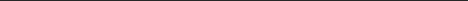 FÖRSLAG PÅ REDSKAPSSKISS Nivå 3-5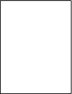 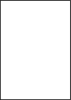 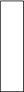 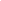 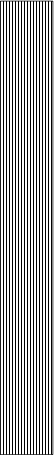 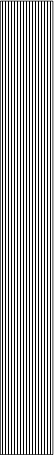 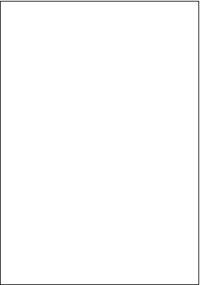 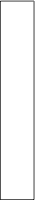 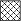 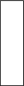 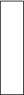 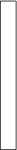 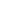 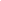 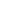 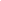 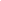 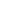 FÖRSLAG PÅ REDSKAPSÖNSKEMÅL:Tävling:				Startnummer:Lag: Trampett nr:Trampett höjd (cm): ___Bord:	Varv1:__		Varv 2:__	Varv 3:__Bordhöjd (cm): ____Planka:Crashmatta:	